Gli studenti del liceo Galvani alla sede del CNR di BolognaLa classe 4M del Corso Scientifico Internazionale Inglese ha partecipato alla IV European Conference del Progetto europeo Raw MatTERS Ambassadors at Schools (RM@Schools) che si è svolta a Bologna, presso la sede del CNR il 6 novembre (https://rmschools.isof.cnr.it/news.html).Il progetto, a cui aderiscono 28 partner di 18 paesi europei, vuole elaborare strategie per potenziare le metodologie e la loro diffusione in ambito scientifico-tecnologico sul valore delle materie prime e la necessità del loro riciclo. I ragazzi del Galvani si sono occupati in particolare delle problematiche relative all’uso del fosforo, uno degli elementi a rischio di esaurimento, e delle tecnologie sperimentali per la sua rimozione e riutilizzo dalle acque reflue.Nel corso della Conferenza hanno presentato con successo un toolkit in italiano e inglese, rivolto a ragazzi di altre scuole, contenente un gioco didattico,una rivista un modello di reattore per l’estrazione della struvitetre video didattici  le schede di laboratorio per ripetere le esperienze da loro messe a punto.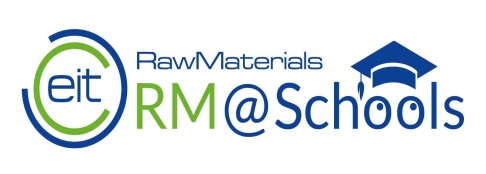 